CURRICULAM VITAENAME: SETHURAMAN                                   
MECHANICAL ENGINEERING 4+ years                                                 
E-Mail: SETHURAMAN.351649@2freemail.com 	
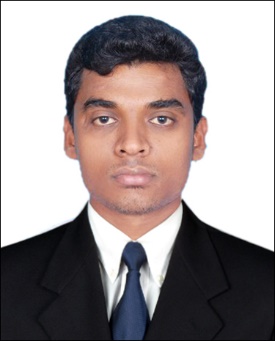 PROFESSIONAL PROFILE:  
Desire to work in a Challenging environment, demanding all my skill and efforts to explore and adapt myself in different field and realize my potential for contributing to the development of organization with impressive performance.PROFESSIONAL PROFILE:  
Desire to work in a Challenging environment, demanding all my skill and efforts to explore and adapt myself in different field and realize my potential for contributing to the development of organization with impressive performance.SUMMARY OF SKILLSQualified Mechanical Engineering Graduate from Anna University - India with 4+ years of industrial experience in Quality Control Inspection and production.Strong Knowledge in verifying and implementing QCP (Quality control plan). Approved quality control procedure, ITP (Inspection and Test plan) Inspection check list and inspection test report.Review Contractor’s method statements, project specifications and work orders to ensure that fabrication and installation meet project requirements.Skilled in interpretation of fabrication drawings, expertise in setting up coordination with various engineering discipline, Coordinate with production and other relevant departments personnel.Authorized Inspector for Non Destructive testing LEVEL –II for (UT, MT, PT, RT).Review SOP with respect to pipework, structural work and fabrications with including hardness testing, crack detection and NDT like (MPT, PT, RT) as a part of quality control.Responsible for in process inspection of welded structures, Interiors, Facades, assembled doors, frames, and Curtain walls.Responsible for incoming inspection of all received materials.Ensure that the Inspection equipment is calibrated before conducting inspection and testing.Have working Knowledge in the same field in manufacturing and production process like cutting, welding, bending, machining, assembly, installation and fabrication.Review & control of Quality Records such as Mill test certificate, calibration, test results, inspection requests and other documents pertaining to the material qualification.Raising Non-Conformance Reports (NCR) and Site Observation Reports (SOR), for the activities which are deviated from the Contract Specifications or approved Drawing and to appraise the Senior QA/QC Engineer.Responsible for supplier audit when required to solve and initiate corrective and preventive actions regarding quality issues and material defects.Responsible for preparation of QA/QC reports, Quality assurance, audits and inspections and identifying NCR and rectifications in liaise with concern team. Record all the inspected materials and provide a report copy to the QA/QC Manager.Implementation, verification and amendment of Quality Management System (QMS) ISO9001:2008.SUMMARY OF SKILLSQualified Mechanical Engineering Graduate from Anna University - India with 4+ years of industrial experience in Quality Control Inspection and production.Strong Knowledge in verifying and implementing QCP (Quality control plan). Approved quality control procedure, ITP (Inspection and Test plan) Inspection check list and inspection test report.Review Contractor’s method statements, project specifications and work orders to ensure that fabrication and installation meet project requirements.Skilled in interpretation of fabrication drawings, expertise in setting up coordination with various engineering discipline, Coordinate with production and other relevant departments personnel.Authorized Inspector for Non Destructive testing LEVEL –II for (UT, MT, PT, RT).Review SOP with respect to pipework, structural work and fabrications with including hardness testing, crack detection and NDT like (MPT, PT, RT) as a part of quality control.Responsible for in process inspection of welded structures, Interiors, Facades, assembled doors, frames, and Curtain walls.Responsible for incoming inspection of all received materials.Ensure that the Inspection equipment is calibrated before conducting inspection and testing.Have working Knowledge in the same field in manufacturing and production process like cutting, welding, bending, machining, assembly, installation and fabrication.Review & control of Quality Records such as Mill test certificate, calibration, test results, inspection requests and other documents pertaining to the material qualification.Raising Non-Conformance Reports (NCR) and Site Observation Reports (SOR), for the activities which are deviated from the Contract Specifications or approved Drawing and to appraise the Senior QA/QC Engineer.Responsible for supplier audit when required to solve and initiate corrective and preventive actions regarding quality issues and material defects.Responsible for preparation of QA/QC reports, Quality assurance, audits and inspections and identifying NCR and rectifications in liaise with concern team. Record all the inspected materials and provide a report copy to the QA/QC Manager.Implementation, verification and amendment of Quality Management System (QMS) ISO9001:2008.PROFESSIONAL EXPERIENCE:COMMODORE CONTRCTING CO. LLC. Abu Dhabi.Duration         :   From  April 2017 to Till the DateDesignation    :   Mechanical  EngineerCCC afforded the GCC construction industry the largest and most complex projects. It has the following disciplines. Commodore Cement Industries, Commodore Steel Industries, Commodore Civil and Marine Construction Company, Commodore Mechanical, Electrical and Plumbing (MEP)Commodore Aluminium Industries Co. LLCProduces Curtain walling and cladding of Aluminum and glass systems including internal and external doors and windows. PROJECTS The high-rise projects worked in GCC: (1) Burjeel Medical City- Abu Dhabi                                                         (2) Rich Reit tower- Dubai----------------------------------------------------------------------------------------------------------------------JVR SUPPLIERS - CHENNAI. Mechanical Engineer 3+ yearsDuration         :   From  Oct 2013 to Jan 2017Designation    :   Mechanical  EngineerJVR Suppliers is one of the leading manufacturer for Mechanical components, steel structures and plastic    products like supplier of fiber crates, industrial plastic crates, pallets and waste bins to numerous retail and manufacturing houses.PROFESSIONAL EXPERIENCE:COMMODORE CONTRCTING CO. LLC. Abu Dhabi.Duration         :   From  April 2017 to Till the DateDesignation    :   Mechanical  EngineerCCC afforded the GCC construction industry the largest and most complex projects. It has the following disciplines. Commodore Cement Industries, Commodore Steel Industries, Commodore Civil and Marine Construction Company, Commodore Mechanical, Electrical and Plumbing (MEP)Commodore Aluminium Industries Co. LLCProduces Curtain walling and cladding of Aluminum and glass systems including internal and external doors and windows. PROJECTS The high-rise projects worked in GCC: (1) Burjeel Medical City- Abu Dhabi                                                         (2) Rich Reit tower- Dubai----------------------------------------------------------------------------------------------------------------------JVR SUPPLIERS - CHENNAI. Mechanical Engineer 3+ yearsDuration         :   From  Oct 2013 to Jan 2017Designation    :   Mechanical  EngineerJVR Suppliers is one of the leading manufacturer for Mechanical components, steel structures and plastic    products like supplier of fiber crates, industrial plastic crates, pallets and waste bins to numerous retail and manufacturing houses.CERTIFICATION PROFICIENCY:Completed NDT LEVEL –II in (UT, MT, PT, RT) at BETZ Engineering and Technology zone.                                                                                                  Having knowledge in design and Completed design software such as AutoCAD, Solid works, Art CAM & CATIA V5.CERTIFICATION PROFICIENCY:Completed NDT LEVEL –II in (UT, MT, PT, RT) at BETZ Engineering and Technology zone.                                                                                                  Having knowledge in design and Completed design software such as AutoCAD, Solid works, Art CAM & CATIA V5.SOFT SKILLS:Application software  : Auto CAD 2013, CATIA V5, Art CAM pro 2013, Microsoft Office 2013 (Word, Excel, Power Point)Operating system : Windows 98,XP, 7,10Proficiency in Browsing Internet, desktop applications, and electronic mail programs.SOFT SKILLS:Application software  : Auto CAD 2013, CATIA V5, Art CAM pro 2013, Microsoft Office 2013 (Word, Excel, Power Point)Operating system : Windows 98,XP, 7,10Proficiency in Browsing Internet, desktop applications, and electronic mail programs.DECLARATION: 
I hereby confirm that the information furnished above is correct to the best of my knowledge.DECLARATION: 
I hereby confirm that the information furnished above is correct to the best of my knowledge.